ANALISIS BIAYA PRODUKSI DAN PENDAPATAN USAHA KACANG ASIN DI DESA TANJUNG ANOM KECAMATAN PANCUR BATU KABUPATEN DELI SERDANGFACHRIZA AGUSTIANNPM 184114011ABSTRAKInformasi harga pokok produk bermanfaat bagi manajemen untuk menentukan harga jual. Dalam penetapan harga jual produk, biaya produksi merupakan salah satu data yang dipertimbangkan disamping biaya lain, serta data non biaya. Setelah kita mengetahui biaya produksinya yaitu biaya bahan baku, biaya tenaga kerja langsung dan overhead pabrik barulah kita bisa menentukan harga jual kacang asin tersebut sehingga kita dapat mengetahui berapa pendapatan yang akan diterima oleh pemilik usaha kacang asin dari hasil penjualan kacang asin tersebut.Penelitian ini bertujuan untuk mengetahui biaya produksi usaha kacang asin dan mengetahui pendapatan usaha kacang asin di Kecamatan Pancur Batu Kabupaten Deli Serdang. Metode penelitian dengan teknik analisis data Perhitungan Biaya Total, Penerimaan dan Pendapatan serta R/C Ratio. diperoleh hasil penelitian yaitu Total biaya yang dikeluarkan usaha kacang asin pak tani sebesar Rp. 136.820.000, sedangkan total biaya yang dikeluarkan usaha kacang asin mitra tani sebesar Rp. 74.000.000. Pendapatan usaha kacang asin pak tani selama satu bulan sebesar Rp. 55.180.000, sedangkan pendapatan usaha kacang asin pak tani selama satu bulan sebesar Rp. 22.000.000. 5.	Dalam perhintungan menggunakan rumus R/C ratio usaha kacang asin pak tani memiliki nilai ratio sebesar 1,4 dimana, jika ratio > 1,3 maka usaha tersebut layak untuk dijalankan, sedangkan usaha kacang asin mitra tani memiliki nilai ratio sebesar 1,3 dimana usaha kacang asin mitra tani tidak mendapatkan keuntungan dan juga tidak menderita kerugian. Dalam perhitungan menggunakan rumus R/C ratio usaha kacang asin pak tani lebih menguntungkan dibandingkan dengan usaha kacang asin mitra tani. Karena produksi dari usaha kacang asin pak tani lebih besar dibandingkan dengan usaha kacang asin mitra tani.Kata Kunci : Kacang Asin, Biaya Produksi, Pendapatan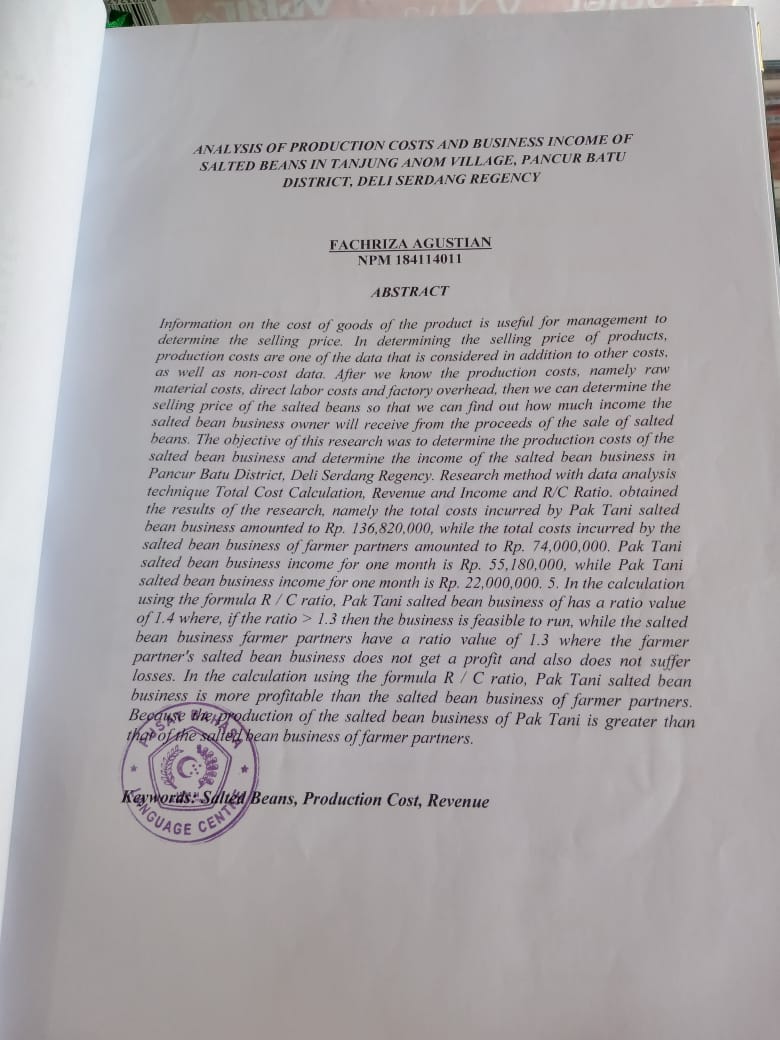 